Writing and Research ResourcesSince this is a writing intensive class, the department has compiled a few text recommendations and online sites to help you polish the prose in your papers.Online Style GuidesThe Owl at Purdue
Purdue’s Online Writing Lab is perhaps the leading internet site for U.S. students for information on improving one’s writing. They have specific sections of the site to work on mechanics, on your grammar and punctuation. They also have a section of this site devoted to job search writing: resumes, cover letters, etc. so click here for that section of the Owl.Harvard College Writing Center
Why not visit Harvard right here from Brooklyn? This site has a good set of tips regarding avoiding common grammar mistakes.Grammar Girl We are visual people in the COMD department and so is grammar girl. Her writing tips are all introduced with some clever imagery. So, enjoy perusing her site and finding out if her style works for you.Digital Tools to  Assist YouGrammarly: this is a free plugin that you can download and yes, it will help you identify and correct spelling and other proofreading errors when writing in a blogging tool such as WordPress, the tool we use for this class’s OpenLab sites.  You can, of course, upgrade to the paid version of Grammarly if you choose. However, the free version will correct quite a few errors and writing error-free copy is crucial in our field.At EasyBib.com   you can create your bibliography automatically using MLA style using the free version of this tool. This is the link to the tutorial for this. Please make use of this when doing the sources for your paper. We will use MLA style.Research Paper GuidesResearch Paper Outline Worksheet(1)https://owl.english.purdue.edu/owl/resource/588/03/Introduction to Research https://academichelp.net/general-writing-tips/writing-process/how-to-research.htmlElements of a Successful Research Paperhttp://www.gradesaver.com/writing-help/elements-of-a-successful-research-paperFree Writing Helphttps://freewritinghelp.com/secrets-school-writingClassic Writing GuidesRules of Thumb
 Jay Silverman and Elaine HughesThe Elements of Style
William Strunk, Jr.AP Stylebook
Associated PressThe Chicago Manual of Style
University of Chicago Press StaffCDMG1111WritingAssignRubric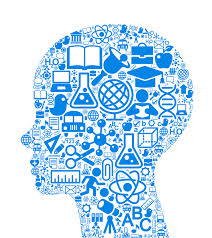 How to Research | AcademicHelp.netWriting Resources – Essay Help | Elements of a Successful Research Paper | GradeSaverwww.gradesaver.comA successful research paper accurately, concisely, and comprehensively relays unbiased information on the subject. Learn more about the fundamentals of research paper writing.